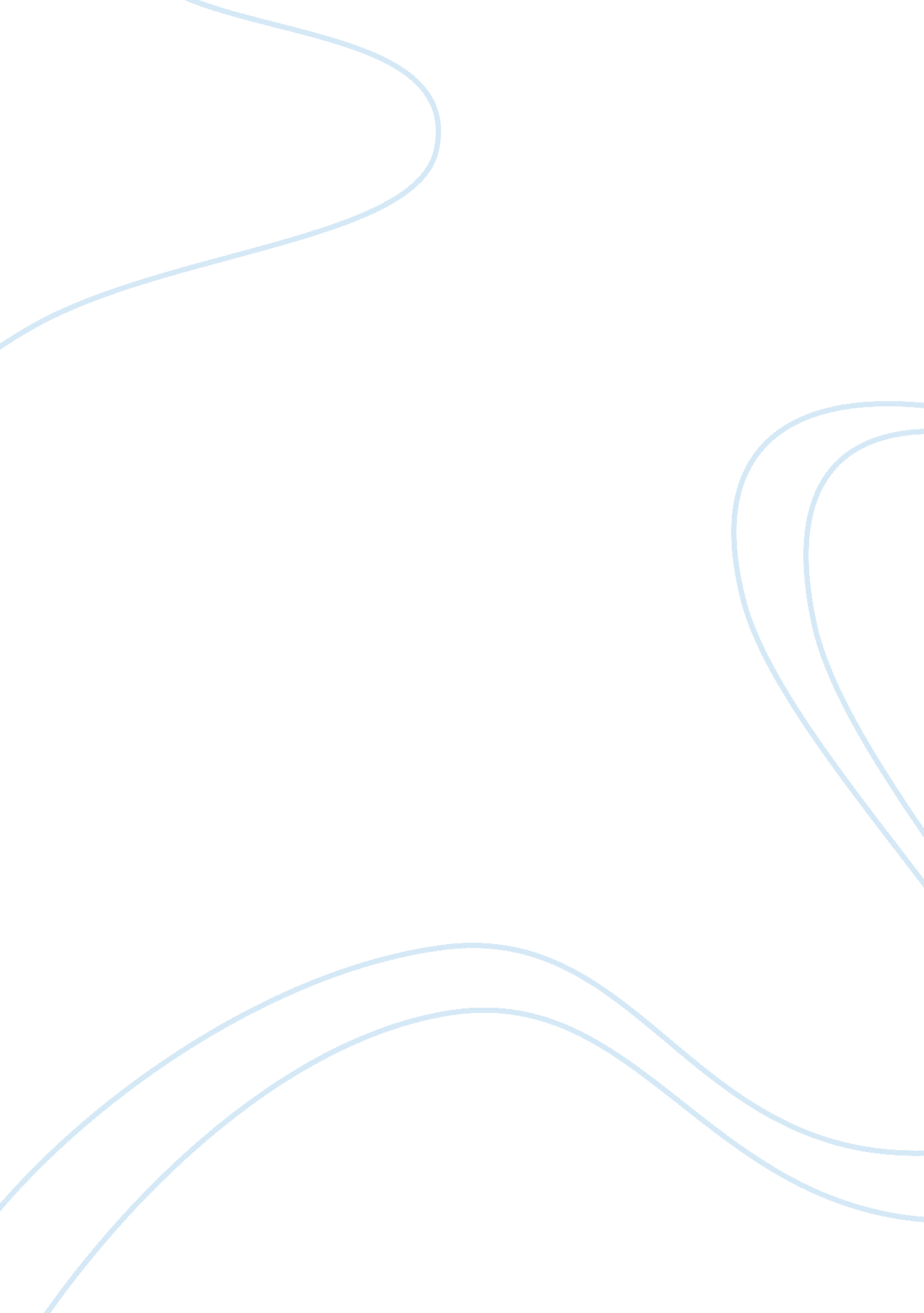 Informative speech assignment animal abuse essay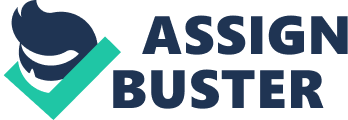 The love for my dogs has made me conscious of the animal abuse that occurs every single day around the world. They have given me awareness on ways to be more alert and if can, to help prevent any type of animal abuse/ cruelty. D. Today will discuss animal cruelty and create awareness amongst you the audience. E. Specifically, I will discuss what animal abuse is, different types of abuse and ways to prevent it. Transition First, will discuss what animal abuse is. II. Body A. What exactly is animal abuse? 1 . According to Humanities. Org Animal cruelty can be either deliberate abuse or simply the failure to take care of an animal. Either way, or whether the animal is a pet, a farm animal, or wildlife, the victim can suffer terribly. Neglect is not giving an animal the right food, water, shelter or vet care. Because their misery goes on for so long animals who die of neglect can suffer just as much as animals who are harmed on purpose. Don’t despair, though-? anyone can take steps against cruelty. 2. So In an ideal world, animal cruelty would not exist. But, this is not an Ideal oral, and animals, domesticated and wild, are abused and beaten every single day. Should animals have rights? Yes, they should. All animals have nervous systems; they can feel, both physically and emotionally, therefore, it should be illegal to abuse any animal. Some may argue that because animals do not think and act like a human being, that they should not be treated like them; ergo, animals should not have rights, or be treated as fairy as a human. They are wrong because animals are living, breathing creatures that were placed on Earth for a reason, the same as humans. Transition Next, I will issues the statistic on abuse in the United States. B. Unfortunately, animal abuse is an extremely broad topic. Though all animals are capable of suffering abuse, I will narrow this down and focus on dogs and cats. 1 . Also, according to aspic. Org it is estimated that 70-80 million dogs and 74-96 million cats are owned in the United States. Approximately 37-47% of all households in the United States have a dog, and 30-37% have a cat. Based on statistics think about this. According to the yearly animal abuse report, of the 1, 880 reported cases in 2012, 64. 5% involved dogs and 18% involved cats. . Although animal cruelty has gone down 16. 28% over the past five years (according to RASCAL records) it is still a serious matter that continues regularly. 4. 5%(1 , 212) involve dogs, 1 involve cats and 25%(470) involve other animals 3. According to the half-heartedness’s. Org it might not be so shocking for readers to learn that 72% Of most animal hoarders are Women. Usually cats are hoarded the most, and dogs are the second most likely animals to be hoarded. Of all the different type of hoarding, nearly 100% of them. Once they have started to hoard animals, will do it again. According to the human society animal hoarding effects and estimated 250, 00 animals a year. Transition Different type of abuse inflicted on animals. C. When people think of animal cruelty they think violence imposed on the animal. However, there are other common forms of animal abuse. 1 . Neglect. Neglect is the failure to provide an animal with the most basic requirements of food, water, shelter and veterinary care. If the problem is not corrected, the animal may be removed from the neglectful person by law enforcement authorities. 2. Intentional cruelty. Intentional cruelty is when a individual purposely inflicts physical harm or injury on an animal, such as deliberately maiming, torturing or even killing an animal. It can be more shocking and usually an indicator of a serious human behavior problem. Although many individuals are arrested for intentional cruelty, people who commit even the most heinous crimes against animals are often not prosecuted to the full extent of the law. 3. Animal Hoarding. Is keeping a higher-than usual number of animals as domestic pets with out having the ability to properly house or care for them. Though characterized as mental crosier its still deliberately cruelty to animals. Many of you I am sure have heard of the animal planets show “ confessions: Animal Hoarding”. These are the extreme cases where tens Of thousands Of pets are hoarded in dirty unsanitary homes where they are living in their own filth. Transition Finally, Enough with the guilt, now the following are some ways to prevent the spread of animal abuse. D. There are ways to stop the spread of this cruelty to animals. 1 . The most beneficial was to start is to make sure that any pet you own is sprayed or neutered. Because of the amount of unwanted pets, shelters are at full opacity. By preventing breeding with strays it can lower the amount of animals that are left on the street. Even if not a stray the unwanted pets are the ones that are found the most hurt. 2. Also, a few other ways to prevent this abuse is by contacting your local law enforcement department and let them know that investigating animal cruelty should be a priority. Animal cruelty is a crime! Know whom to call to report animal cruelty. Every state and every town is different. Provide as much information as possible when reporting animal cruelty. The details that you provide can go a long way. 3. Finally, Set a good example for others. If you have pets be sure to always show them the love and good care they deserve. Put it more then just food water and adequate shelter. If you think your animal is sick bring him to a vegetarian. Be responsible and once again spray and neutered them. Most importantly always hug your dog or cat. Transition In conclusion, II. Conclusion A. I have discussed what animal abuse is. Some statistics on the United States and its cases and ways to prevent this abuse. B. Perhaps my speech made in impact on you guys and that you leave with a better understanding of the issue at hand. 